Załącznik nr 4 do Regulaminu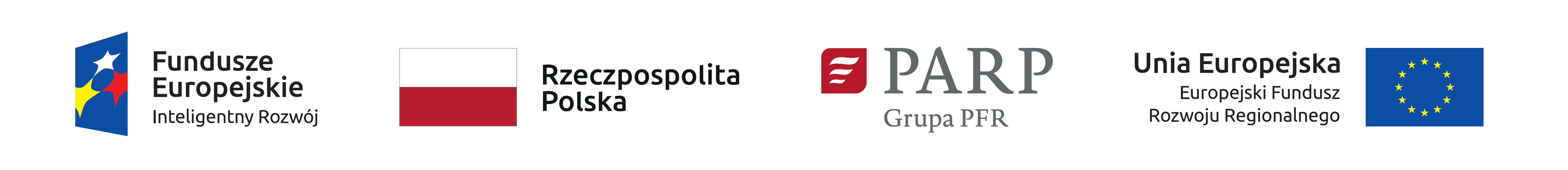 …………………………., dnia ……..……………   		  (miejscowość) 	   (data)……………………………………………..(nazwa uczestnika Konkursu)OŚWIADCZENIE UCZESTNIKA KONKURSUW związku z udziałem w Konkursie 100 najlepszych projektów na zwiększenie poziomu cyfryzacji w firmie, realizowanym w ramach Programu Operacyjnego Inteligentny Rozwój 2014-2020, działanie 2.4 Współpraca w ramach krajowego systemu innowacji, Poddziałanie 2.4.1 Centrum analiz i pilotaży nowych instrumentów inno_LAB, oświadczam, że:…….……………………………………………………………………………………………………………………………………….. (pełna nazwa uczestnika Konkursu zgodnie z dokumentem rejestrowym)z siedzibą/miejscem zamieszkania w ……………………………………….……………………….…………..……… o numerze NIP: ……………………………………………………………………………………………….…………………….jest uprawniony do udziału w Konkursie oraz informacje zawarte we wniosku konkursowym, w tym  złożone oświadczenia uczestnika Konkursu są aktualne i zgodne ze stanem faktycznym i prawnym.Zgłoszenie projektu (tytuł): …………………………………………………..………..……………………………………w Konkursie 100 najlepszych projektów na zwiększenie poziomu cyfryzacji w firmie nie narusza praw osób trzecich.Jestem świadomy odpowiedzialności karnej za złożenie fałszywego oświadczenia............................................................................(czytelny podpis osoby/osób reprezentujących uczestnika Konkursu,zgodnie z dokumentem rejestrowym lub innym dokumentem poświadczającymumocowanie takiej osoby/osób do reprezentacji uczestnika Konkursu)Załącznik:- dokument poświadczający umocowanie osoby/osób składających podpisy do reprezentacji uczestnika Konkursu 